Fish in the Classroom Egg DeliveryWhere: Meet at 8:30-45 at 2001 Nimbus Road, Gold River, CA 95670Things you will need to volunteer
 An ice chest that closes with just enough ice to fill the bottom
* GPS or Smart Phone * = its just helpful for some.

Things that I will have for you...
- Donuts and coffee- Maps

Because we deliver eggs on Wednesday morning we are looking for people who are retired or have Wednesday morning off.  I will be at the February meeting to sign people up, or email me brandie_w2002@yahoo.com if you can help.If this is your 1st time volunteering this is information may be helpful: As part of the Fish in the Classroom Program we deliver salmon eggs or steelhead eggs two times a year to dozens of classrooms, from kindergarten to high school. CFFU members meet at the hatchery and pick up a batch of eggs wrapped in cheesecloth, and the fish food. I will be there to give you the map with directions to your school. Keep the eggs in the ice chest until you get to the school. Some teachers will want you to put the eggs in the aquarium.  Keep the main lights off. Don’t let your hand or the cheesecloth touch the water. Try to let the eggs drop close to the front of the aquarium. The kids may ask you questions. You may want to google Chinook Salmon so you are prepared to answer. Most teachers have prepped their students and the kids know all about the fish, other teachers not so much. Leave the orange sheet with the teacher and bring me the folder at the next meeting. Thanks for volunteering!!!Finding where we meet can be  a little confusing. When you see the parking lot by the visitor center, turn left (Nimbus Road) Turn right in the alley before the trailers. (Look for other CFFU members)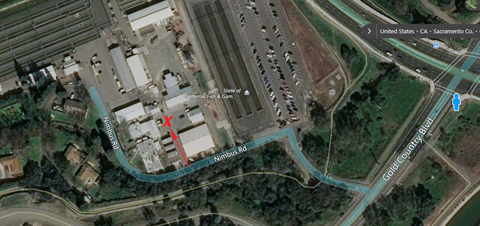 